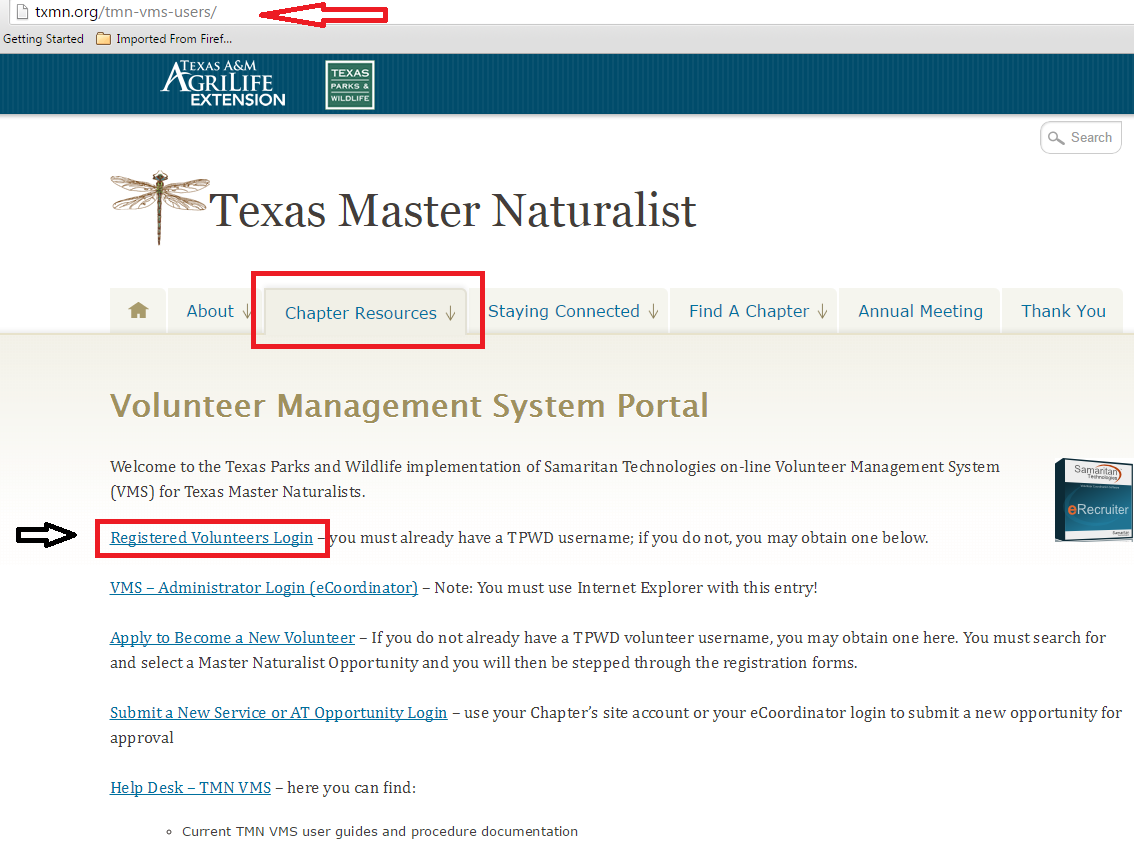 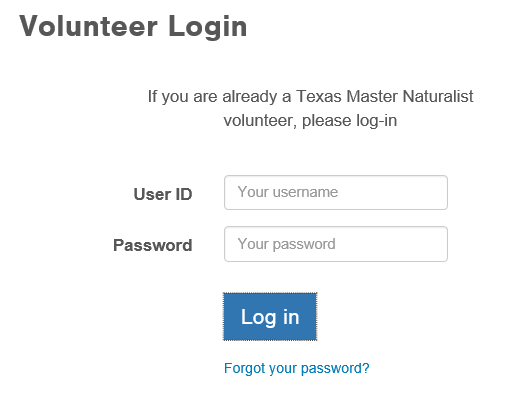 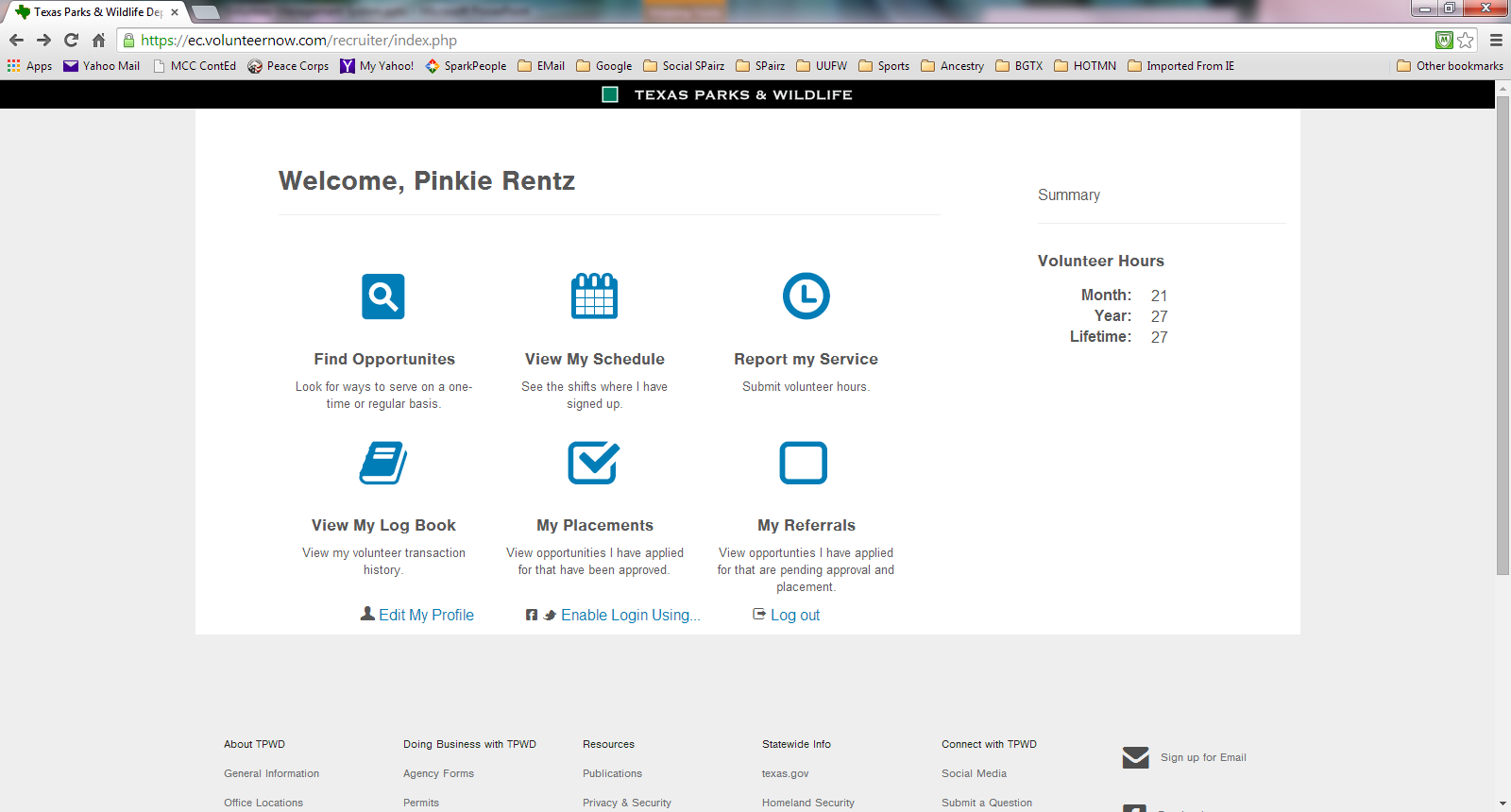 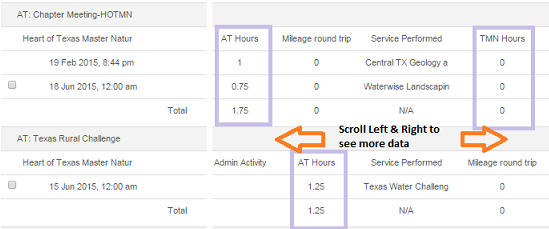 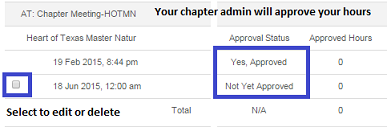 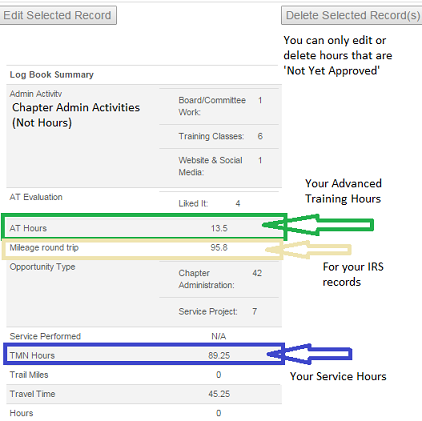 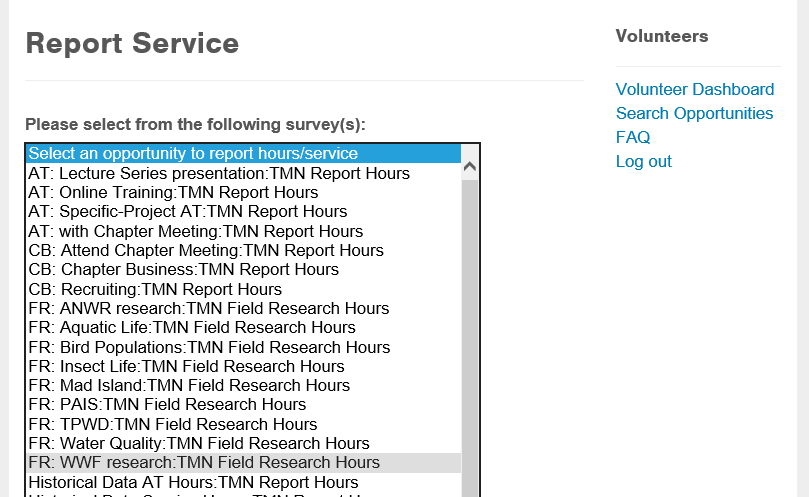 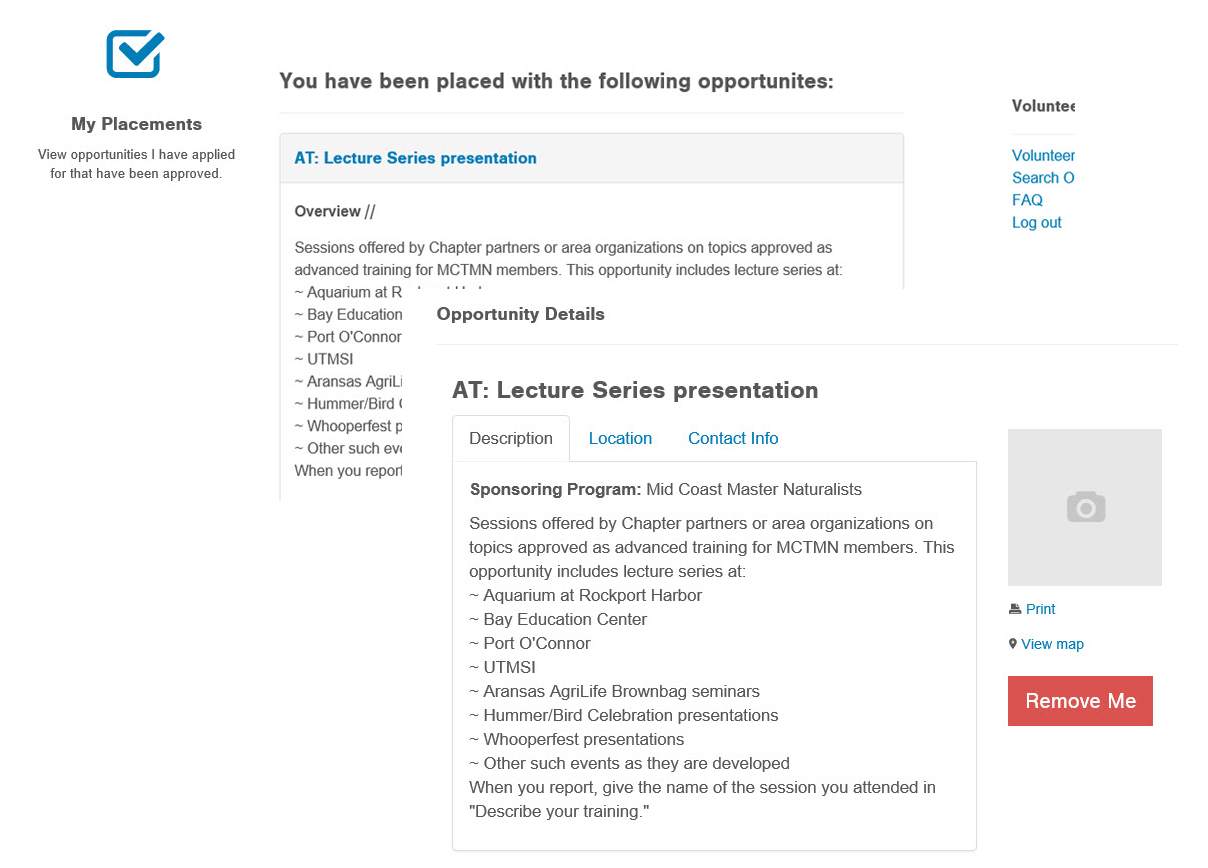  Edit My Profile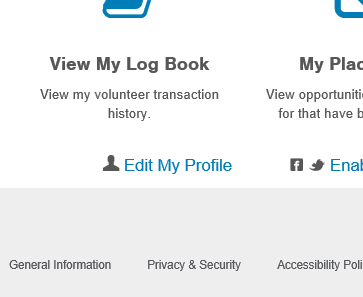 Master Naturalist informationID: Password: URL: http://txmn.org/tmn-vms-users/